Конспект развлечения второй младшей группы «ВИШЕНКА» Подготовил воспитатель Чеботарь Н.С..Задачи:Обогащать знания детей о насекомых.Пополнять словарный запасВоспитывать у детей желание заботиться о природе, правильно вести себя в природе, не разрушать условия жизни лесных обитателей.Учить находить решение проблемно - поисковых задач.Оборудование:  макет муравейника, картинки с муравьями, игрушки насекомые, обручи-кружочки, музыкаХод игры:Ребята, вы видели какой ветерок у нас поднялся? Посмотрите, листики на земле лежат, Воспитатель: Да листочек, вот еще один… Ой, кто это на листочке, ребята?Дети (воспитатель): Это муравей (игрушка)Воспитатель: Да ребята это же муравей!Ребята, слышите, муравей плачет. Знаете, почему он слезы льет?Воспитатель: Забрался он на берёзу. Сел на листок и думает:Отдохнет немножко — и вниз спустится.Дунул ветер и сорвал листок с ветки.Вот и сидит тут муравей, плачет, где свой муравейник искать?Воспитатель:  Ребята, давайте поможем Муравью дом его отыскать? Знаете как называется дом муравья? Не знаете? Я расскажу, МУРАВЕЙНИК!Воспитатель: - Ну, что, вы готовы помочь? (да)- Тогда в добрый путь, дорогие друзья, идем искать муравейник.Ой, смотрите кто это?Дети (воспитатель): Божья коровка (игрушка)Воспитатель: Ребята давайте поздороваемся с божьей коровкойДети (воспитатель): Здравствуй божья коровкаВоспитатель: Ребята посмотрите внимательно, нет ли тут домика муравья? (нет). О как жальВоспитатель: Ребята, а давайте покажем божьей коровке какие упражнения мы умеем?.Божья коровка,Черная головка, (дети подносят руки к голове.)Улети на небо, (машут руками, как крыльями).Принеси нам хлеба,Черного и белого, (машут кистями рук на себя.)Только не горелого. (грозят пальчиком.)Воспитатель: Ну что ребята, идем дальше искать муравьиный дом?Воспитатель: Вот  полянка, Кто же тут у нас на полянке???Ребята посмотрите кто это? Ребята это Бабочка(игрушка) КАКАЯ красивая, какие красивые у нее крылья, посмотрите.А давайте поТАНЦуем с бабочкой, ребята?.Танец с бабочкойРебята, тут поблизости не видно домик муравья? (нет) Воспитатель: Ну, чтож, ребята, тогда отправляемся дальше искать домик муравья.Ой, вы посмотрите, кто это на веточке сидит? Знаете кто это? Это же Кузнечик!А вы знаете, как передвигается кузнечик? Он скачет. ПРЫГ-СКОК…Посмотрите, вон какая дорожка из кружочков, давайте и мы поскачем по кружочкам (детки прыгают в кружочки)Посмотрите, куда это мы прискакали.Ой, а вот и дом муравья. Какой большой муравейник и на нем друзья нашего муравья, смотрите, какие муравьишки, лапки усики у ниВоспитатель: Посмотрите, что за кочкаПод березкой у пенечка?По дорожкам там и тутК кочке муравьи бегут.То соломинку то травинкуДружно тащат по тропинке.Муравейник - это дом,Муравьями сделан он.Муравьиный домик мыОхранять с тобой должны.Воспитатель: Муравей посмотри это твой домик?Ура мой дом нашелся.Воспитатель: Ребята, как называют дом муравья?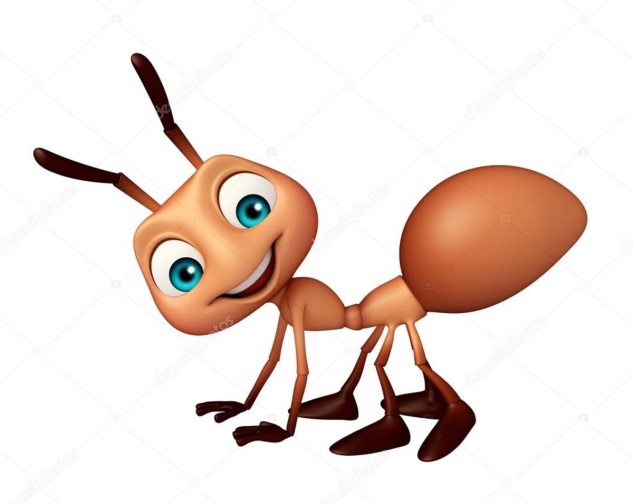 Дети: Муравейник.Воспитатель: Спасибо вам ребята помогли муравейник отыскатьВоспитатель:Ну, а нам пора возвращаться в детский сад, в свою группу.